ЧЕРКАСЬКА ОБЛАСНА РАДАГОЛОВАР О З П О Р Я Д Ж Е Н Н Я24.06.2024                                                                                             № 176-рПро звільнення виконуючого обов’язки директора МОСКОВЧУК  І. М.Відповідно до статті 55 Закону України «Про місцеве самоврядування
в Україні», підпункту 3 пункту 3 рішення обласної ради від 16.12.2016
№ 10-18/VIІ «Про управління суб’єктами та об’єктами спільної власності територіальних громад сіл, селищ, міст Черкаської області» (зі змінами), враховуючи рішення обласної ради від 21.06.2024 № 24-2/VІIІ 
«Про призначення МОСКОВЧУК І. М. на посаду директора комунального закладу «База спеціального медичного постачання»:1. ЗВІЛЬНИТИ МОСКОВЧУК Інну Миколаївну, виконуючого обов’язки директора комунального закладу «База спеціального медичного постачання» (далі – заклад), 27.06.2024, згідно з пунктом 2 статті 36 Кодексу законів про працю України, у зв’язку з призначенням її на посаду директора закладу 
в установленому порядку.2. Контроль за виконанням розпорядження покласти на управління юридичного забезпечення та роботи з персоналом виконавчого апарату обласної ради.Голова	Анатолій ПІДГОРНИЙ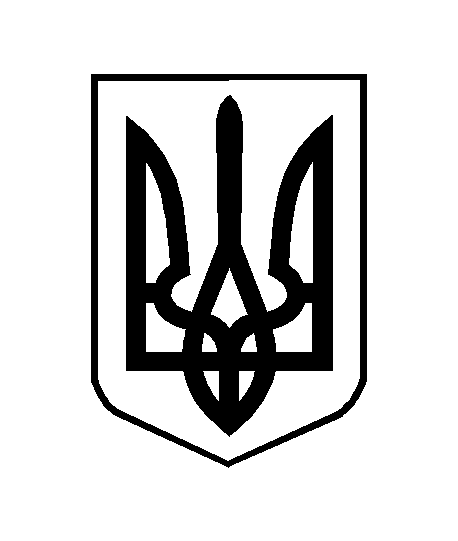 